Письмо заглавной и строчной буквы Е, е. Слогов и слов с этой буквой.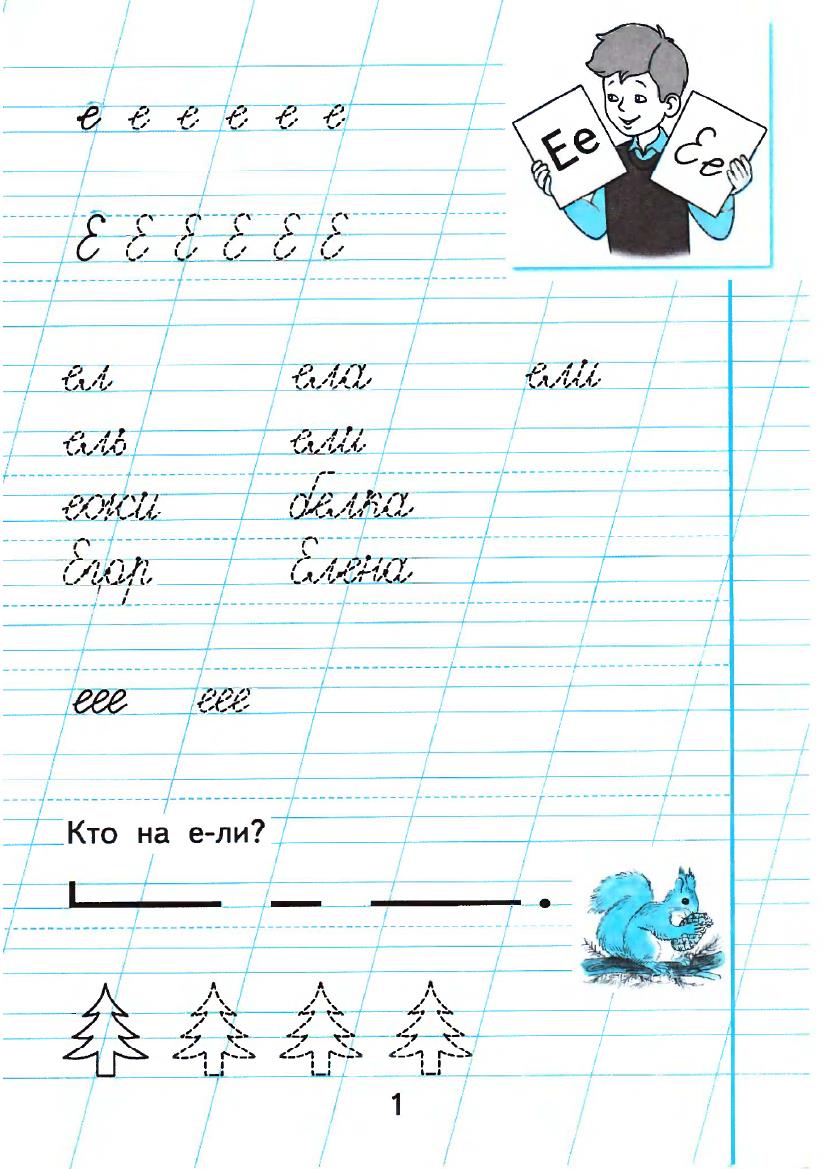 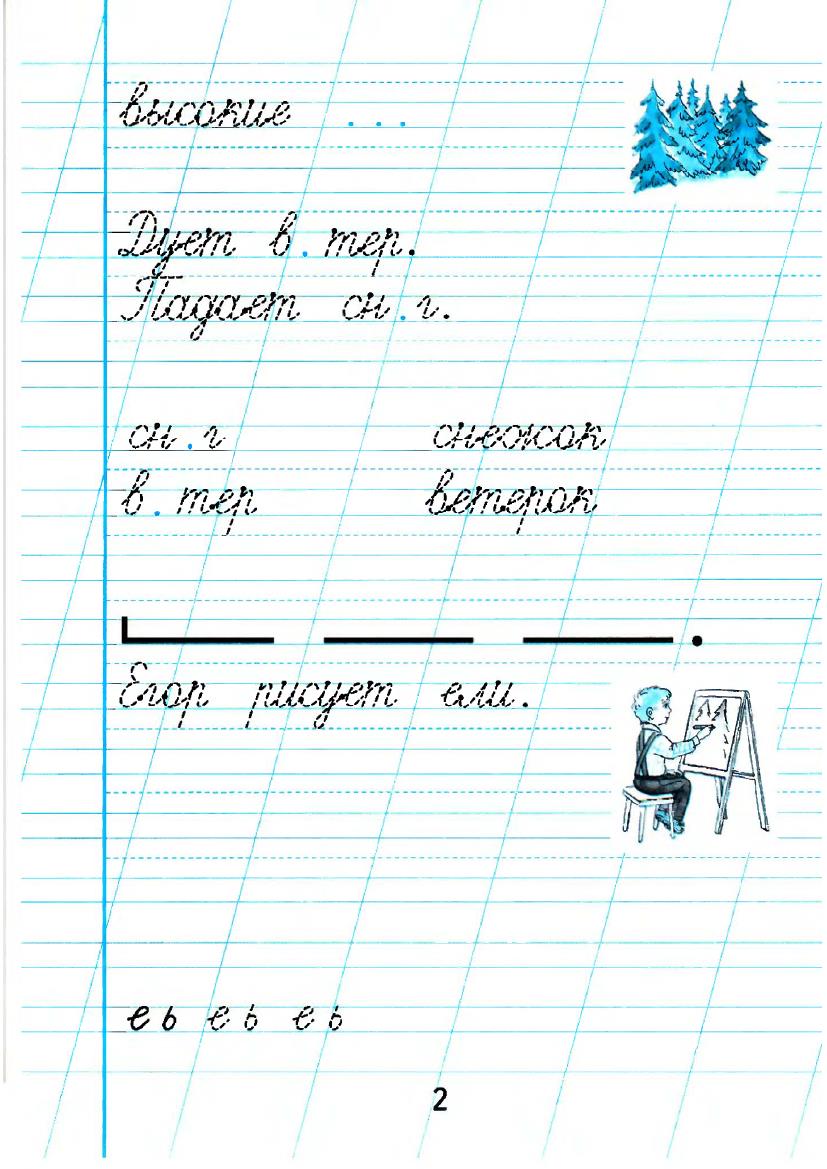 